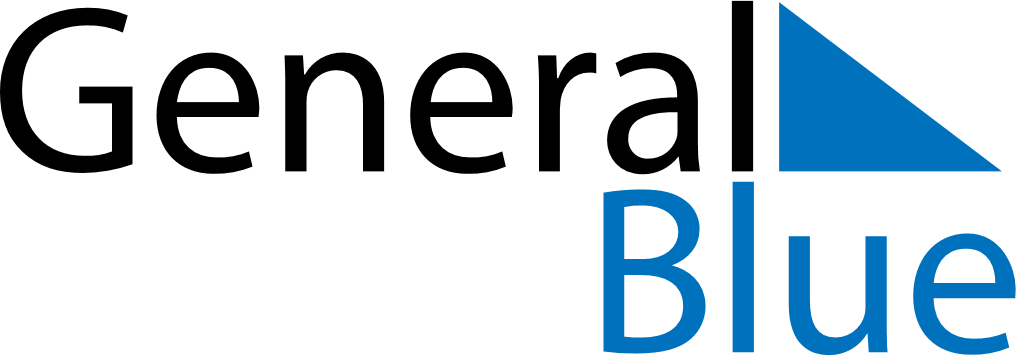 May 2024May 2024May 2024MoldovaMoldovaMONTUEWEDTHUFRISATSUN12345Labour DayEaster Sunday6789101112Easter MondayVictory Day13141516171819Memorial Day202122232425262728293031